ENTIDAD: ASOCIACION NACIONAL DE PENTATLON MODERNO DE GUATEMALADIRECCIÓN: 3a. CALLE 16-15 ZONA 15. COLONIA JARDINES DE MINERVAHORARIO DE ATENCIÓN: 09:00 A 17:00 HRS.TELÉFONO: 2369-4542ENCARGADO DE ACTUALIZACIÓN: UNIDAD DE INFORMACION PUBLICA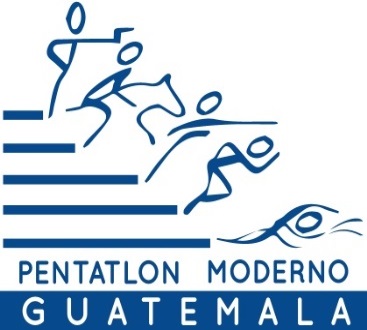 FECHA DE ACTUALIZACIÓN: 10 de Febrero, 2023CORRESPONDE AL MES DE: ENERO 2023La Asociación no cuenta con Listado de empresas precalificadas para la ejecución de obras públicas, de venta de bienes y prestación de servicios de cualquier naturaleza. 